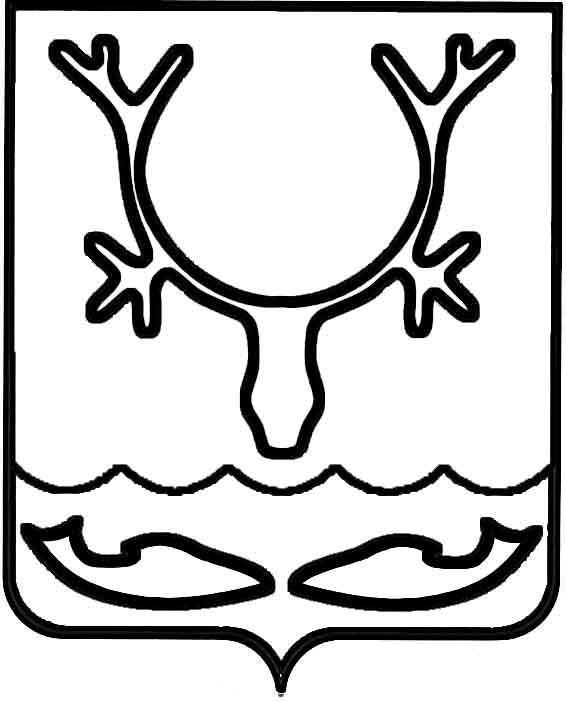 Администрация МО "Городской округ "Город Нарьян-Мар"ПОСТАНОВЛЕНИЕот “____” __________________ № ____________		г. Нарьян-МарОб утверждении Положения о комиссии               по выделению разовой материальной помощи гражданам – жителям МО "Городской округ "Город Нарьян-Мар", оказавшимся в трудной жизненной ситуацииВ целях реализации подпункта 3.2.1. пункта 3.2. и пункта 4.3 Положения                            о резервном фонде Администрации МО "Городской округ "Город Нарьян-Мар", утвержденного постановлением Администрации МО "Городской округ "Город Нарьян-Мар" от 08.11.2017 № 1254, Администрация МО "Городской округ "Город Нарьян-Мар"П О С Т А Н О В Л Я Е Т:1.	Утвердить Положение о комиссии по выделению разовой материальной помощи гражданам – жителям МО "Городской округ "Город Нарьян-Мар", оказавшимся в трудной жизненной ситуации согласно Приложению.2.	Признать утратившим силу постановление Администрации МО "Городской округ "Город Нарьян-Мар" от 25.05.2017 № 579 "Об утверждении Положения                        о комиссии по выделению разовой материальной помощи гражданам – жителям МО "Городской округ "Город Нарьян-Мар", оказавшимся в трудной жизненной ситуации".3.	Настоящее постановление вступает в силу со дня его официального опубликования.ПриложениеУТВЕРЖДЕНОпостановлением АдминистрацииМО "Городской округ "Город Нарьян-Мар"от 09.11.2017 № 1256ПОЛОЖЕНИЕО КОМИССИИ ПО ВЫДЕЛЕНИЮ РАЗОВОЙ МАТЕРИАЛЬНОЙ ПОМОЩИГРАЖДАНАМ - ЖИТЕЛЯМ МО "ГОРОДСКОЙ ОКРУГ "ГОРОД НАРЬЯН-МАР",ОКАЗАВШИМСЯ В ТРУДНОЙ ЖИЗНЕННОЙ СИТУАЦИИ1. Общие положения и используемые понятия 1.1.	Комиссия по выделению разовой материальной помощи гражданам, зарегистрированным по месту жительства на территории МО "Городской округ "Город Нарьян-Мар", оказавшимся в трудной жизненной ситуации (далее – комиссия), создана в целях рассмотрения заявлений граждан, оказавшихся                            в трудной жизненной ситуации, и принятия решений, носящих рекомендательный характер, о выделении средств из резервного фонда Администрации МО "Городской округ "Город Нарьян-Мар" на оказание разовой материальной помощи гражданам, зарегистрированным по месту жительства на территории МО "Городской округ "Город Нарьян-Мар", оказавшимся в трудной жизненной ситуации (далее – граждане), в текущем финансовом году.1.2.	Трудная жизненная ситуация – обстоятельство, объективно ухудшающее условия жизнедеятельности гражданина, которое он не может преодолеть самостоятельно и которое не обусловлено сознательными действиями (бездействием) самого гражданина.1.3.	Члены семьи гражданина – совместно проживающие и ведущие совместное хозяйство супруги, их дети и родители, братья и сестры, пасынки                     и падчерицы, опекуны и опекаемые.2. Порядок работы комиссии2.1.	Комиссия образуется постановлением Администрации МО "Городской округ "Город Нарьян-Мар" (далее по тексту – Администрация).2.2.	Комиссия состоит из председателя, заместителя председателя, секретаря                  и членов комиссии. Все члены комиссии при принятии решений обладают равными правами.2.3.	Персональный состав комиссии утверждается постановлением Администрации.2.4.	Заседания комиссии проводятся в месячный срок с даты регистрации поступившего обращения гражданина. Заседание комиссии ведет председатель комиссии, в случае отсутствия председателя комиссии по уважительной причине (отпуск, командировка, временная нетрудоспособность и т.д.) заседание комиссии ведет заместитель председателя комиссии. На период временного отсутствия секретаря комиссии (отпуск, командировка, временная нетрудоспособность и т.д.) его полномочия осуществляет один из членов комиссии, определенный председателем или заместителем председателя комиссии.2.5.	Секретарь комиссии организует работу комиссии, в том числе:-	проверяет наличие документов, необходимых для оказания разовой материальной помощи в соответствии с настоящим положением, проверяет правильность и полноту их заполнения, дает устные консультации по вопросам представления документов на предмет выделения гражданам разовой материальной помощи;-	готовит заключение об итогах проверки документов, представленных заявителями, в соответствии с Приложением № 1;-	уведомляет председателя, заместителя председателя и членов комиссии              о дате и месте проведения заседания комиссии и предварительно за 3 рабочих дня                до проведения заседания комиссии направляет им заключение об итогах проверки документов, представленных заявителями;-	организует заседание комиссии, ведет протокол заседания комиссии, оформляет выписки из протокола заседания комиссии;-	в случае принятия решения комиссии о выделении разовой материальной помощи гражданам, оказавшимся в трудной жизненной ситуации, готовит проект распоряжения Администрации об оказании разовой материальной помощи;-	обеспечивает сохранность документов, образовавшихся в процессе деятельности комиссии, в соответствии с номенклатурой дел и инструкцией                    по делопроизводству Администрации МО "Городской округ "Город Нарьян-Мар".2.6.	Заседание комиссии считается правомочным, если на нем присутствуют не менее половины от общего числа членов комиссии.2.7.	К полномочиям комиссии относится проверка наличия правовых оснований для оказания разовой материальной помощи в соответствии                              с настоящим Положением.2.8.	Решение комиссии принимается путем открытого голосования большинством голосов членов комиссии, присутствующих на заседании. В случае равенства голосов "за" и "против" решающим является голос председателя комиссии (заместителя председателя комиссии в случае отсутствия председателя комиссии).2.9.	По результатам заседания комиссии (в день ее проведения) оформляется протокол, который подписывается председателем (заместителем председателя комиссии в случае отсутствия председателя комиссии) и секретарем комиссии.2.10.	Выписка из протокола совместно с проектом распоряжения                             об оказании разовой материальной помощи (в течение трех рабочих дней                       после подписания протокола) передается председателем комиссии главе муниципального образования "Городской округ "Город Нарьян-Мар" для принятия окончательного решения об оказании разовой материальной помощи гражданам, оказавшимся в трудной жизненной ситуации.3. Порядок рассмотрения документов, поступающих в комиссию3.1.	Разовая материальная помощь гражданам оказывается в следующих случаях: 3.1.1.	В связи с утратой имущества в результате пожара или другого стихийного бедствия, повлекшего утрату имущества, в размере 80 000 рублей. 3.1.2.	В связи с чрезвычайными обстоятельствами, повлекшими внезапное наступление трудной жизненной ситуации и необходимость экстренного оказания материальной помощи заявителю (заболевание (травма), необходимость                             в длительном лечении по рекомендации (направлению) медицинского учреждения),             в размере 50 000 рублей. 3.2.	Комиссия принимает предварительное решение об оказании разовой материальной помощи по результатам рассмотрения следующих документов, представленных гражданином:-	письменного заявления с указанием обстоятельств, подтверждающих возникновение (наличие) трудной жизненной ситуации, согласно Приложению 2                     к настоящему положению;-	копии паспорта или копии документа, удостоверяющего личность заявителя;-	справки о составе семьи;-	копии договора социального (коммерческого) найма жилого помещения  (при наличии);-	копий свидетельств о регистрации права собственности на имущество, иных документов, подтверждающих имущественные права заявителя и членов его семьи (жилые и нежилые помещения, земельные участки, транспортные средства, дачи, гаражи и др.) – при наличии;-	сведений о реквизитах банковского счета для перечисления денежных средств.3.3.	Дополнительно к заявлению прилагаются документы в случаях:3.3.1.	Оказания разовой материальной помощи гражданам в соответствии               с п. 3.1.1. настоящего положения:-	копия протокола заседания комиссии по предупреждению и ликвидации чрезвычайных ситуаций и обеспечению пожарной безопасности;-	копия акта расследования причины аварии (катастрофы);-	копия справки об ущербе, причиненном в результате пожара                            или стихийного бедствия;-	иные документы, подтверждающие материальный ущерб (видео, фотоматериалы с указанием даты и времени съемки повреждений (разрушений) объектов).3.3.2.	Оказания разовой материальной помощи гражданам в соответствии              с п. 3.1.2. настоящего положения:-	справка учреждения здравоохранения, подтверждающая факт тяжелого заболевания или травмы;-	копии чеков, счетов, подтверждающих произведенные расходы                         на приобретение жизненно необходимых лекарственных препаратов или                           на оказание медицинских услуг;-	договор на оказание медицинских услуг на платной основе. 3.4.	Комиссия вправе отказать в рассмотрении документов о выделении разовой материальной помощи в случаях:-	предоставления заявителем документов не в полном объеме, указанном                   в пункте 3.3 настоящего положения;-	отсутствия средств в резервном фонде Администрации МО "Городской округ "Город Нарьян-Мар" в текущем финансовом году.Приложение №1к Положению о комиссиипо выделению разовойматериальной помощи гражданам – жителям МО "Городской округ"Город Нарьян-Мар", оказавшимсяв трудной жизненной ситуацииЗаключениеоб итогах проверки документов, представленных заявителями, включающее расчет среднедушевого дохода семьи заявителя в целях оказания ему разовой материальной помощи из резервного фонда Администрации МО"Городской округ "Город Нарьян-Мар"   1. Фамилия, имя, отчество _______________________________________________    2. Дата рождения ________________________________________________________    3. Данные паспорта, кем и когда выдан паспорт ______________________________    4.  Адрес фактического места проживания  (места регистрации в случае    регистрации  по другому адресу) ___________________________________________    5.  Количество  членов семьи в соответствии с данными справки о составе    семьи (человек) __________________________________________________________    6. Дата поступления обращения (заявления) в комиссию _______________________Приложение №2 к Положению о комиссиипо выделению разовойматериальной помощи гражданам –жителям МО "Городской округ"Город Нарьян-Мар", оказавшимсяв трудной жизненной ситуации                                                       Главе МО "Городской округ                                                         "Город Нарьян-Мар"_____________________________                                                               от   _____________________________                                                 (фамилия, имя, отчество)                                              _____________________________                                              _____________________________                                                 (адрес места жительства)                                              _____________________________                                              _____________________________                                                     контактный телефонЗаявление.    	Прошу оказать разовую материальную помощь в связи трудной жизненной ситуацией.    К заявлению прилагаю следующие документы:    ________________________________________________________________________    ________________________________________________________________________    ________________________________________________________________________     ________________________________________________________________________    _________________________________________________________________________   "__"___________ 20__ г.     ____________________        __________________                                                             (подпись)                                    (расшифровка)Выражаю свое согласие на обработку Администрацией муниципального образования "Городской округ "Город Нарьян-Мар" (адрес: 166000, НАО, г. Нарьян-Мар, ул. Ленина, д. 12) моих персональных данных (сбор, систематизацию, накопление, хранение, уточнение, использование, распространение (передачу данных определенному кругу лиц, третьим лицам, в государственные информационные системы), блокирование, уничтожение) как с использованием средств автоматизации, так и без использования таких средств в целях рассмотрения моего заявления                      на получение мер социальной поддержки, социальной услуги.Перечень персональных данных, на обработку которых дается согласие, включает в себя любую информацию, представляемую в заявлении и других представляемых в Администрацию МО "Городской округ "Город Нарьян-Мар", документах в указанных выше целях. Я проинформирован(а), что под обработкой персональных данных понимаются действия (операции) с персональными данными в рамках выполнения Федерального закона от 27.07.2006 № 152-ФЗ "О персональных данных". Настоящее согласие дано мной бессрочно с правом отзыва. Я оставляю за собой право отозвать настоящее согласие путем направления письменного заявления в Администрацию МО "Городской округ "Город Нарьян-Мар". В этом случае Администрация МО "Городской округ "Город Нарьян-Мар" прекращает обработку персональных данных, а персональные данные подлежат уничтожению не позднее чем через 5 лет с даты прекращения обязательств сторон. Настоящее согласие вступает в действие с момента подписания. "__"___________ 20__ г.     ____________________      Ответ получу:_________________                                                         (подпись)                0911.20171256Глава МО "Городской округ "Город Нарьян-Мар" О.О.Белак